Agency overviewThe Museum of Applied Arts and Sciences sits at the intersection of the arts, design, science and technology and plays a critical role in engaging communities with contemporary ideas and issues.  Established in 1879, the museum includes the Powerhouse Museum, Sydney Observatory and the Museums Discovery Centre. The Museum is custodian to over half a million objects of national and international significance and is considered one of the finest and most diverse collections in Australia.The Powerhouse Precinct at Parramatta is one of the largest cultural infrastructure projects currently being undertaken in Australia.  The project will transform and renew one of Australia’s oldest and most important cultural institutions and carry forward its legacy to reflect the changing needs of the contemporary communities of NSW. A key element of the project is the relocation and digitisation of the Museum collection.Primary purpose of the roleThe Large Technology Engineer is responsible for leading a team to dismantle, prepare and oversee the relocation of the Museum’s large and very large objects. Key accountabilitiesManage a project team, ensuring compliance with WHS and governance, to successfully deliver all key project/s milestones and outcomes. Develop project plans for the dismantle and relocation of each of the Museum’s large and very large objects (such as aircraft, trains, vehicles and engines). Dismantle large and very large objects in preparation for their relocation, which includes cleaning and conserving objects and their parts.Collaborate with the Registration department to ensure that the object information is appropriately documented, in accordance with the Museum’s collection management policies, to ensure long-term care and to ensure objects can be reassembled.   Collaborate with the Collection Digitisation Manager to schedule digitisation (photography and videography) required for large objects. Advise the Collection Logistics Manager of the transport and logistics requirements for large objects, including the appropriate stillages and requirements for how objects should be secured during transport. Collaborate with the Collection Logistics Manager to facilitate the unpacking of objects into storage or display locations.  Collaborate with stakeholders to facilitate the conservation, maintenance and care requirements of large objects on loan to partner institutions. This may require travel to regional Museums to assess and advise on the care of large objects throughout the loan period. Ensure compliance with all WHS requirements; including completing Safe Work Method Statements for all projects. This role will be required to operate heavy machinery, equipment and hand tools to dismantle large technology objects such as aircraft, trains, vehicles and engines; and to construct stillages and supports for the transport of large objects.  Key challengesAchieving project deadlines and milestones, given the need to simultaneously coordinate and deliver multiple, interconnected projects. Managing expectations of stakeholders with varying viewpoints and interests, to anticipate and mitigate the risks of reputational damage to the Museum.  Key relationshipsRole dimensionsDecision makingThe role is directly accountable, within delegation, for decisions relevant to the setting of day to day priorities, resource allocations, staff/contractor management.Reporting lineThe role reports to the Lead Conservator, CRD Project. Direct reportsAssistant Conservator Contractors as required Budget/ExpenditureNilKey knowledge and experiencePrevious experience as an engineer or technician responsible for installing, maintaining or deinstalling very large technology such as steam engines, aircraft, trains, large vehicles. Knowledge of the transportation and logistics requirements relating to heavy transport.   Experience operating hand tools and welding equipment to fabricate stillages, frames, supports. Previous experience working in a Museum or with cultural heritage objects is desirable.   Essential requirementsConstruction General Induction (White Card)Drivers LicenceForklift Licence Elevated Work Platforms (Yellow Card) (or the ability to obtain this licence)  Physical requirements: This role requires the physical capability to operate machinery, vehicles, heavy equipment, power tools and work at heights including climbing ladders and scaffolding.     Capabilities for the roleThe NSW public sector capability framework describes the capabilities (knowledge, skills and abilities) needed to perform a role. There are four main groups of capabilities: personal attributes, relationships, results and business enablers, with a fifth people management group of capabilities for roles with managerial responsibilities. These groups, combined with capabilities drawn from occupation-specific capability sets where relevant, work together to provide an understanding of the capabilities needed for the role.The capabilities are separated into focus capabilities and complementary capabilities. Focus capabilitiesFocus capabilities are the capabilities considered the most important for effective performance of the role. These capabilities will be assessed at recruitment. The focus capabilities for this role are shown below with a brief explanation of what each capability covers and the indicators describing the types of behaviours expected at each level.Complementary capabilitiesComplementary capabilities are also identified from the Capability Framework and relevant occupation-specific capability sets. They are important to identifying performance required for the role and development opportunities. Note: capabilities listed as ‘not essential’ for this role are not relevant for recruitment purposes however may be relevant for future career development.ClusterPremier and CabinetAgencyMuseum of Applied Arts and SciencesDivision/Branch/UnitCollection Relocation & Digitisation Project / Conservation LocationSydneyClassification/Grade/BandClerk Grade 7/8ANZSCO Code234911PCAT CodeDate of ApprovalFebruary 2020 Agency Websitemaas.museum Who       WhyInternalConservation ManagerReceive guidance and provide regular updates on key projects, issues and prioritiesProvide advice and contribute to decision makingIdentify emerging issues/risks and their implications and propose solutionsProject Teams, Registration and Conservation Departments Work collaboratively to contribute to achieving team outcomesDirect Reports Guide and manage performance and developmentExternalContractors/Vendors/Service Providers and ConsultantsMonitor provision of service to ensure compliance with contract and service arrangementsConsult, provide and obtain information, negotiate required outcomes and timeframesResolve and provide solutions to issuesRegional Museums Advise on the transport, care and maintenance of objects on loan Industry NetworksTo seek advice and coordinate the loan of specialist equipment and resources from subject matter experts/specialists. FOCUS CAPABILITIESFOCUS CAPABILITIESFOCUS CAPABILITIESFOCUS CAPABILITIESFOCUS CAPABILITIESCapability group/setsCapability nameBehavioural indicatorsLevel 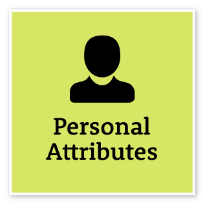 Act with IntegrityBe ethical and professional, and uphold and promote the public sector valuesAct with IntegrityBe ethical and professional, and uphold and promote the public sector valuesRepresent the organisation in an honest, ethical and professional way and encourage others to do soAct professionally and support a culture of integrityIdentify and explain ethical issues and set an example for others to followEnsure that others are aware of and understand the legislation and policy framework within which they operateAct to prevent and report misconduct and illegal and inappropriate behaviourAdeptManage SelfShow drive and motivation, an ability to self-reflect and a commitment to learningManage SelfShow drive and motivation, an ability to self-reflect and a commitment to learningKeep up to date with relevant contemporary knowledge and practicesLook for and take advantage of opportunities to learn new skills and develop strengthsShow commitment to achieving challenging goalsExamine and reflect on own performanceSeek and respond positively to constructive feedback and guidanceDemonstrate and maintain a high level of personal motivationAdept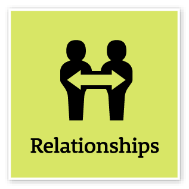 Communicate EffectivelyCommunicate clearly, actively listen to others, and respond with understanding and respectCommunicate EffectivelyCommunicate clearly, actively listen to others, and respond with understanding and respectPresent with credibility, engage diverse audiences and test levels of understandingTranslate technical and complex information clearly and concisely for diverse audiencesCreate opportunities for others to contribute to discussion and debateContribute to and promote information sharing across the organisationManage complex communications that involve understanding and responding to multiple and divergent viewpointsExplore creative ways to engage diverse audiences and communicate informationAdjust style and approach to optimise outcomesWrite fluently and persuasively in plain English and in a range of styles and formatsAdvancedWork CollaborativelyCollaborate with others and value their contributionWork CollaborativelyCollaborate with others and value their contributionEncourage a culture that recognises the value of collaborationBuild cooperation and overcome barriers to information sharing and communication across teams and unitsShare lessons learned across teams and unitsIdentify opportunities to leverage the strengths of others to solve issues and develop better processes and approaches to workActively use collaboration tools, including digital technologies, to engage diverse audiences in solving problems and improving servicesAdept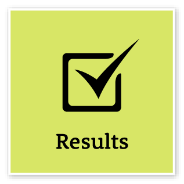 Plan and PrioritisePlan to achieve priority outcomes and respond flexibly to changing circumstancesPlan and PrioritisePlan to achieve priority outcomes and respond flexibly to changing circumstancesConsider the future aims and goals of the team, unit and organisation when prioritising own and others’ workInitiate, prioritise, consult on and develop team and unit goals, strategies and plansAnticipate and assess the impact of changes, including government policy and economic conditions, on team and unit objectives and initiate appropriate responsesEnsure current work plans and activities support and are consistent with organisational change initiativesEvaluate outcomes and adjust future plans accordinglyAdeptThink and Solve ProblemsThink, analyse and consider the broader context to develop practical solutionsThink and Solve ProblemsThink, analyse and consider the broader context to develop practical solutionsResearch and apply critical-thinking techniques in analysing information, identify interrelationships and make recommendations based on relevant evidenceAnticipate, identify and address issues and potential problems that may have an impact on organisational objectives and the user experienceApply creative-thinking techniques to generate new ideas and options to address issues and improve the user experienceSeek contributions and ideas from people with diverse backgrounds and experienceParticipate in and contribute to team or unit initiatives to resolve common issues or barriers to effectivenessIdentify and share business process improvements to enhance effectivenessAdept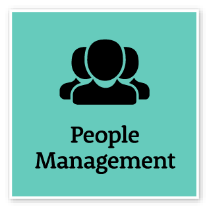 Manage and Develop PeopleEngage and motivate staff, and develop capability and potential in othersManage and Develop PeopleEngage and motivate staff, and develop capability and potential in othersClarify the work required, and the expected behaviours and outputsClearly communicate team members’ roles and responsibilitiesContribute to developing team capability and recognise potential in peopleRecognise good performance, and give support and regular constructive feedback linked to development needsIdentify appropriate learning opportunities for team membersCreate opportunities for all team members to contributeAct as a role model for inclusive behaviours and practicesRecognise performance issues that need to be addressed and seek appropriate adviceFoundationalOccupation specific capability setOccupation specific capability setOccupation specific capability setOccupation specific capability setOccupation specific capability set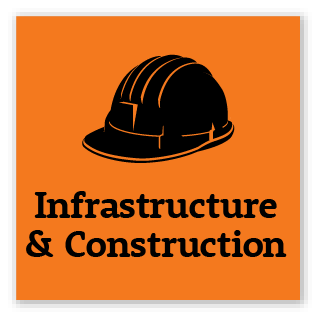 Oversee work health, safety, quality and environmental sustainabilityPromote a strong culture of responsibility for safety and sustainability, and ensure controls are in place to address health, safety and environmental risks associated with the projectOversee work health, safety, quality and environmental sustainabilityPromote a strong culture of responsibility for safety and sustainability, and ensure controls are in place to address health, safety and environmental risks associated with the projectUnderstand and implement a safety culture and model safe work and wellbeing behaviours and leadership on moderately complex projects and within own sphere of influence.Always act to ensure own safety and that of others.Understand and communicate environmental compliance requirements for moderately complex projects and within own sphere of influence.Implement a culture of minimal harm to the environment.Understand, identify and implement broader environmental sustainability principles (economic, social, human and environment) for moderately complex projects.Understand and comply with the requirements of work health, safety, environment and quality Acts, Regulations, Authorities and Organisations, and use industry best practices. Develop and implement project specific compliance and performance requirements for moderately complex projects.EstablishedCOMPLEMENTARY CAPABILITIESCOMPLEMENTARY CAPABILITIESCOMPLEMENTARY CAPABILITIESCOMPLEMENTARY CAPABILITIESCOMPLEMENTARY CAPABILITIESCapability group/setsCapability nameDescriptionLevel Display Resilience and CourageDisplay Resilience and CourageBe open and honest, prepared to express your views, and willing to accept and commit to changeAdeptValue Diversity and InclusionValue Diversity and InclusionDemonstrate inclusive behaviour and show respect for diverse backgrounds, experiences and perspectivesAdeptCommit to Customer ServiceCommit to Customer ServiceProvide customer-focused services in line with public sector and organisational objectivesIntermediateInfluence and NegotiateInfluence and NegotiateGain consensus and commitment from others, and resolve issues and conflictsAdeptDeliver ResultsDeliver ResultsAchieve results through the efficient use of resources and a commitment to quality outcomesAdeptDemonstrate AccountabilityDemonstrate AccountabilityBe proactive and responsible for own actions, and adhere to legislation, policy and guidelinesAdept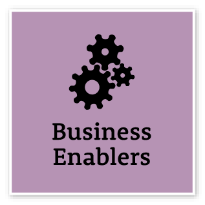 TechnologyTechnologyUnderstand and use available technologies to maximise efficiencies and effectivenessIntermediateProcurement and Contract ManagementProcurement and Contract ManagementUnderstand and apply procurement processes to ensure effective purchasing and contract performanceFoundationalProject ManagementProject ManagementUnderstand and apply effective planning, coordination and control methodsAdeptInspire Direction and PurposeInspire Direction and PurposeCommunicate goals, priorities and vision, and recognise achievementsFoundationalOptimise Business OutcomesOptimise Business OutcomesManage people and resources effectively to achieve public valueFoundationalManage Reform and ChangeManage Reform and ChangeSupport, promote and champion change, and assist others to engage with changeFoundational